PROYECTO DE ORDEN DEL DÍA revisadopreparado por la Oficina de la UniónDescargo de responsabilidad: el presente documento no constituye un documento de política u orientación de la UPOV	Apertura de la sesión	Aprobación del orden del día	Informe del Secretario General Adjunto sobre las novedades acaecidas en la UPOV (documento TC/55/INF/8)	Informes sobre la labor de los Grupos de Trabajo Técnico, incluido el Grupo de Trabajo sobre Técnicas Bioquímicas y Moleculares, y Perfiles de ADN en particular (BMT) (documentos BMT/18/[xx], TWA/48/9, TWC/37/[xx], TWF/49/12, TWF/50/13, TWO/51/12, TWV/53/14 Rev. e informes verbales de los presidentes)	Cuestiones planteadas por los Grupos de Trabajo Técnico (documentos TC/55/3 y TC/55/3 Add.)	Documentos TGP (documentos TC/55/4 y TC/55/4 Add.)Revisión de documentos TGP TGP/7:	Elaboración de las directrices de examen (documento TGP/7/7 Draft 1 Rev.)Caracteres que solo se aplican a ciertas variedades (documentos TC/55/12 y TC/55/12 Add.)TGP/8:	Diseño de ensayos y técnicas utilizados en el examen de la distinción, la homogeneidad y la estabilidad (documento TGP/8/4 Draft 1)Tratamiento de datos para la evaluación de la distinción y la elaboración de descripciones de variedades (documentos TC/55/13 y TC/55/13 Add.)TGP/10:	Examen de la homogeneidad (documento TGP/10/2 Draft 1)TGP/14:	Glosario de términos utilizados en los documentos de la UPOV (documento TGP/14/4 Draft 1)Nombres de los colores de la carta de colores RHS (documento TC/55/14)TGP/15:	Orientación sobre el uso de marcadores bioquímicos y moleculares en el examen de la distinción, la homogeneidad y la estabilidad (DHE) (documento TGP/15/2 Draft 2)Nuevo ejemplo: Marcador ligado a un carácter con información incompleta sobre el nivel de expresión (documentos TC/55/15, TC/55/15 Add. y TC/55/15 Add.2)	Bases de datos de información de la UPOV (documentos TC/55/5 y TC/55/5 Add.)	Intercambio y uso de programas informáticos y equipo (documento TC/55/6)UPOV/INF/22	Programas informáticos y equipos utilizados por los miembros de la Unión (revisión) (documento UPOV/INF/22/6 Draft 1)	Técnicas moleculares (documentos TC/55/7, TC/55/7 Add. y TC/55/7 Add.2)	Denominaciones de variedades (documentos TC/55/8 y TC/55/8 Add.)	Talleres preparatorios (documento TC/55/9)	Cooperación internacional en materia de examen (documento TC/55/10)	Asuntos relativos a las descripciones de variedades (documento TC/55/11)	Aumento de la participación de los nuevos miembros de la Unión en la labor del TC y de los TWP (documento TC/55/24)	Debate sobre :	a)	la distancia mínima entre las variedades 	b)	la función de los caracteres DHE en la defensa de los derechos de obtentor	Directrices de examen (documentos TC/55/2, TC/55/16, TC/55/17, TC/55/18, TC/55/19, TC/55/20, TC/55/21, TC/55/22 y TC/55/23)	Cuestiones para información*:a)	Lista de géneros y especies respecto de los cuales las autoridades poseen experiencia práctica en el examen de la distinción, la homogeneidad y la estabilidad (documento TC/55/INF/4)b)	Bases de datos de información de la UPOV (documentos TC/55/INF/2 y TC/55/INF/2 Add.)c)	Bases de datos de descripciones de variedades (documentos TC/55/INF/3 y TC/55/INF/3 Add.)d)	UPOV PRISMA (documento TC/55/INF/5)e)	Técnicas moleculares (documento TC/55/INF/6)f)	Denominaciones de variedades (documento TC/55/INF/7)g)	Las diferencias en las notas para evaluar la distinción (documento TC/55/INF/9)	Programa de la quincuagésima sexta sesión	Aprobación del informe (si se dispone de tiempo suficiente)	Clausura de la sesión[Fin del documento]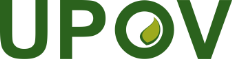 SUnión Internacional para la Protección de las Obtenciones VegetalesComité TécnicoQuincuagésima quinta sesión
Ginebra, 28 y 29 de octubre de 2019TC/55/1 Rev.Original: InglésFecha: 11 de octubre de 2019